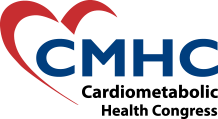 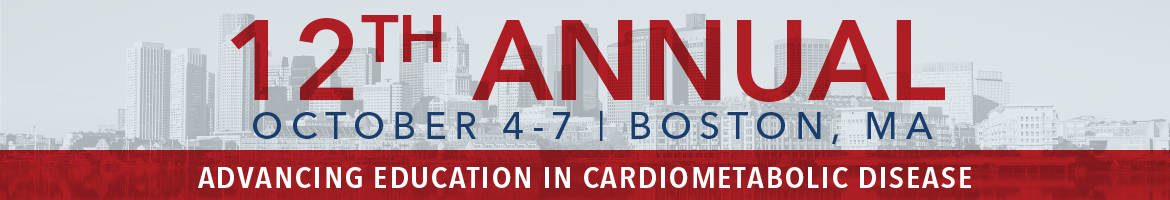 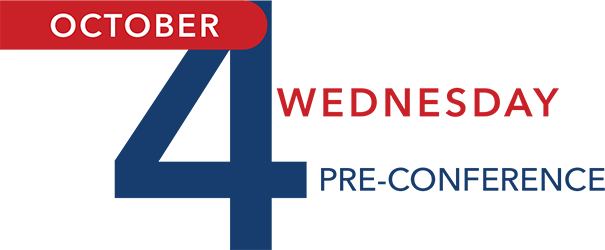 'BUSINESS OF MEDICINE' DAY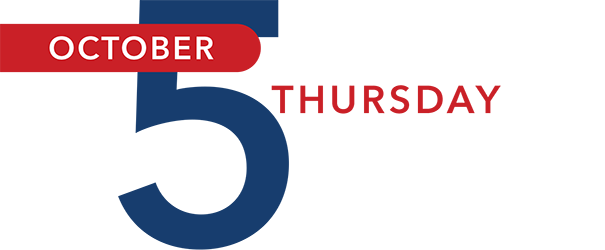 CMHC GENERAL SESSIONS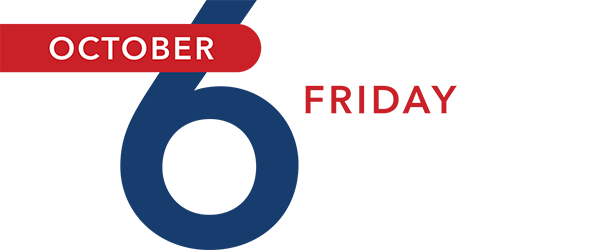 CMHC GENERAL SESSIONS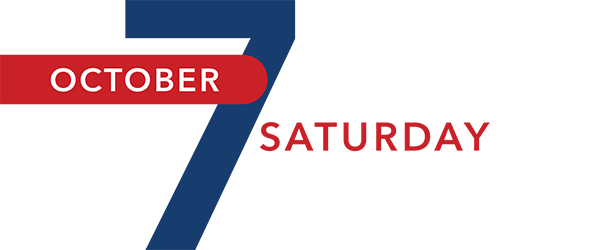 CMHC GENERAL SESSIONS11:00 am - 12:00 pmPre-Con BoM Session
The Patient-Centered Medical Home: A Foundation for Patient Satisfaction
Paul Grundy, MD12:00 pm - 1:15 pmNON-CME Session (Lunch)
Repatha®(evolocumab): A Focused Clinical Review
Sponsored by Amgen, Inc.1:30 - 2:20 pmPre-Con BoM Session
Best Practices: Efficient and Cost Effective Management of the Authorization Process
Pamela B. Morris, MD
Kim K. Birtcher, PharmD
Supported by an educational grant from Sanofi US and Regeneron Pharmaceuticals.2:30 - 3:20 pmPre-Con BoM Session
Expert Discussion: The Psychology Behind Patient Adherence
Robert H. Eckel, MD
William H. Polonsky, PhD, CDE3:30 - 4:45 pmPre-Con BoM Featured Session
How to Grow Your Revenue By Enhancing Your Presence: In Person, On Camera & Online
Mark J. Tager, MD
Robert John Hughes5:00 - 6:00 pmNON-CME Session (Dinner)
Awaken a Transformation in Type 2 Diabetes Management
Sponsored by Janssen Pharmaceuticals, Inc.6:00 - 7:00 pmNON-CME Session (Dinner)
TBD
Sponsored by Novo Nordisk.7:00 - 8:00 pmNON-CME Session (Dinner)
TBD
Sponsored by Boehringer-Ingelheim Pharmaceuticals, Inc./Lilly USA6:45 - 7:45 amCME Breakfast SymposiaSession I: Dyslipidemia, Atherosclerosis and Cardiovascular Disease Risk ReductionSession I: Dyslipidemia, Atherosclerosis and Cardiovascular Disease Risk Reduction8:00 - 8:05 amOpening Remarks
Christie M. Ballantyne, MD8:05 - 9:20 amFDA Update and Late Breaking Clinical TrialsChair:Christie M. Ballantyne, MDPanelists:Robert H. Eckel, MD
Jay S. Skyler, MD
Keith C. Ferdinand, MD
Deepak L. Bhatt, MD, MPH9:20 - 10:20 amAttacking Atherothrombosis: Which Approach to Take?Chair:Christie M. Ballantyne, MDPresenters:Paul M. Ridker, MD
Eugene Braunwald, MD
Marc S. Sabatine, MD10:20 - 11:20 amMorning Break - Exhibit Hall11:20 am - 12:10 pmMAIN KEYNOTE:
Gut Microbes as a Participant and Therapeutic Target in Cardiometabolic Diseases
Stanley L. Hazen, MD, PhD12:15 - 1:30 pmCME Lunch Symposium
Navigating Updated Guidelines and New Therapies for the Diagnosis and Treatment of Heart FailureChair:Keith C. Ferdinand, MDPresenters:Clyde W. Yancy, MD
JoAnn Lindenfeld, MDSupported in part by an educational grant from Novartis Pharmaceuticals Corporation.1:40 - 2:20 pmMini Session
Lp(a) and Promising NEW Targets for Intervention
Sotirios Tsimikas, MD2:20 - 3:20 pmAfternoon Break - Exhibit Hall3:20 - 4:00 pmFEATURED SESSION
Topic: Triglycerides and HDL-C: Where Are We Now?
Robert H. Eckel, MD4:00 - 4:50 pmMultidisciplinary Case Consults: Challenging Lipid CasesChair:Christie M. Ballantyne, MDPanelists:Robert H. Eckel, MD
Jay S. Skyler, MD
Kim K. Birtcher, PharmD4:50 - 5:00 pmClosing Remarks
Christie M. Ballantyne, MD5:00 - 6:00 pmWelcome Reception - Exhibit Hall
Christie M. Ballantyne, MD
George L. Bakris, MD
Robert H. Eckel, MD
Jay S. Skyler, MD6:00 - 7:00 pmNON-CME Session (Dinner)
TBD
Sponsored by Amarin Pharmaceuticals, Inc.7:00 - 8:30 pmCME Dinner Symposia6:45 - 7:45 amCME Symposia
Interventional Cardiology Delivered With a Fork
Stephen Devries, MDSession II: Lifestyle Management of Cardiovascular DiseaseSession II: Lifestyle Management of Cardiovascular Disease8:00 - 8:05 amOpening Remarks
Robert H. Eckel, MD8:05 - 8:55 amFEATURED SESSION
Topic: Novel Mechanisms for the Link Between Obesity and Type 2 Diabetes
Barbara Kahn, MD8:55 - 9:45 amCardiometabolic Disorders: Diet Quality, Quantity and BeyondChair:Robert H. Eckel, MDPresenters:Jamy Ard, MD
Janet M. de Jesus, MS, RD
John P. Foreyt, PhD9:45 - 10:45 amMorning Break - Exhibit Hall10:55 - 11:25 amMini Session: Sleep Science: Effect of the Circadian Rhythm on Obesity and CVD
Frank A.J.L. Scheer, PhD11:25 am - 12:15 pmMultidisciplinary Case Consults: Lifestyle and Obesity Management in the Cardiometabolic PatientChair:Robert H. Eckel, MDPanelists:George L. Bakris, MD
Christie M. Ballantyne, MD
Jay S. Skyler, MD
Janet M. de Jesus, MS, RD
Johannes Scholl, MD12:25 - 1:40 pmCME Lunch Symposium
CV Protection: Is It Achievable in Patients with T2DM?Chair:Jay S. Skyler, MDPresenters:Wendy S. Lane, MD
Robert H. Eckel, MD
Benjamin M. Scirica, MD, MPHMulti-supported by educational grants from Novo Nordisk, Boehringer Ingelheim Pharmaceuticals, Inc. and Lilly USA, LLCSession III: Diabetes ManagementSession III: Diabetes Management1:40 - 1:45 pmOpening Remarks
Jay S. Skyler, MD1:45 - 2:25 pmFEATURED SESSION
Topic: New Insights Into Insulin Resistance and How the Body Responds to It
C. Ronald Kahn, MD2:25 - 3:00 pmReaching Glycemic Goals for Patients with T2DM: Insulin and Non-Insulin Therapies
Anne L. Peters, MD3:00 - 4:00 pmAfternoon Break - Exhibit Hall4:00 - 5:15 pmManaging Microvascular Complications of Diabetes for Improved Patient OutcomesChair:Jay S. Skyler, MDPanelists:Thomas Gardner, MD
George L. Bakris, MD
Roy L. Freeman, MD5:15 - 5:55 pmMultidisciplinary Case Consults: Challenging T2DM Patient CasesChair:Jay S. Skyler, MDPanelists:Robert H. Eckel, MD
George L. Bakris, MD
Christie M. Ballantyne, MD
Davida Kruger, MSN, APN-BC, BC-ADM5:55 - 6:00 pmClosing Remarks
Jay S. Skyler, MD6:00 - 7:00 pmClosing Reception - Exhibit Hall7:00 - 8:15 pmNON-CME Session (Dinner)
Hypertriglyceridemia & Pancreatitis: Separating Secondary Causes from Familial Chylomicronemia Syndrome (FCS)
Paul D. Rosenblit, MD, PHD, FACE, FNLA
Sponsored by Akcea Therapeutics6:45 - 7:45 amCME Breakfast SymposiaSession IV: Hypertension, Cardio-renal, Heart FailureSession IV: Hypertension, Cardio-renal, Heart Failure8:00 - 8:05 amOpening Remarks
George L. Bakris, MD8:05 - 8:55 amFEATURED SESSION
Topic: Metabolomics and Kidney Disease
Kumar Sharma, MD8:55 - 9:25 am2017 Guideline Updates: Blood Pressure and Resistant Hypertension
David A. Calhoun, MD9:25 - 9:55 amMorning Break - Grand Ballroom Foyer9:55 - 11:05 amIntegrative Topics in Blood Pressure and Hypertension ManagementChair:George L. Bakris, MDPresenters:Kumar Sharma, MD
Virend Somers, MD
David G. Harrison, MD11:05 - 11:55 amMultidisciplinary Case Consults: Challenging Patient Cases in Hypertension, Cardio-Renal, and Heart FailureChair:George L. Bakris, MDPanelists:Robert H. Eckel, MD
Jay S. Skyler, MD
Christie M. Ballantyne, MD
Keith C. Ferdinand, MD
Kumar Sharma, MD
David A. Calhoun, MD11:55 am - 12:25 pmMini Session: Kidney Disease in the Elderly
George L. Bakris, MD12:25 - 12:30 pmClosing Remarks
George L. Bakris, MD